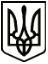 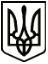 УкраїнаМЕНСЬКА  МІСЬКА   РАДАЧернігівська область(четверта сесія восьмого скликання )ПРОЄКТ  РІШЕННЯ__ ______ 2021 року	№ Про розгляд звернення громадян щодо затвердження проєктів землеустрою щодо відведення земельних ділянок у власність для ведення особистого селянського господарства за межами с. Городище	Розглянувши звернення громадян щодо затвердження проєктів землеустрою та передачі у власність земельних ділянок для ведення особистого селянського господарства на території Менської міської територіальної громади, враховуючи те, що зазначені в заявах земельні ділянки на даний час не належать до земель комунальної власності Менської міської територіальної громади, керуючись ст. 26 Закону України “Про місцеве самоврядування в Україні” та ст. 122 Земельного кодексу України, Законом України  “Про землеустрій” Менська  міська рада В И Р І Ш И Л А :Рекомендувати громадянам Діденку Артему Петровичу та Діденко Тамарі Степанівні, які звернулися щодо затвердження проєктів землеустрою щодо відведення земельних ділянок по передачі у приватну власність для ведення особистого селянського господарства на  території Менської міської територіальної громади за межами населеного пункту с. Городище, звернутися із відповідними заявами  після реєстрації права комунальної власності Менської міської територіальної громади на земельні ділянки з кадастровими номерами 7423082500:03:000:0669, 7423082500:03:000:0670. 2. Контроль за виконанням рішення покласти на постійну комісію з питань містобудування, будівництва, земельних відносин та охорони природи, та на заступника міського голови з питань діяльності виконкому В.І. Гнипа.Міський голова	Г.А. Примаков